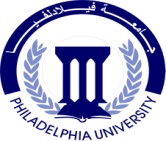  جامعة فيلادلفيا      شعبة (      )    نموذج    )  )             (الرقم المتسلسل .................)      السؤال الأول: وضح خطوات العملية العامة لمداخل العافية والوقاية في الإرشاد الفردي(8) علامات..........................................................................................................................................................................................................................................................................................................................................................................................................................................................................................................................................................................................................................................................................................................................................................................................................................................................................................................................................................................السؤال الثاني: وضحي بشكل مفصل استراتيجية التربية في كإحدى استراتيجيات الوقاية المستخدمة مع الإرشاد الفردي  (8) علامات..........................................................................................................................................................................................................................................................................................................................................................................................................................................................................................................................................................................................................................................................................................................................................................................................................................................................................................................................................................................السؤال الثالث قارني بين  نموذج الإرشاد المجتمعي  ونموذج الإرشاد الوقائي:    ( 6) علامات..........................................................................................................................................................................................................................................................................................................................................................................................................................................................................................................................................................................................................................................................................................................................................................................................................................................................................................................................................................................................................................................................................................................................................................................................................................................................................................................................................................................................................................................................................................................................................................................................................................................................................................................................................................................................................................................................................................................................................................................................................................................................................................................................................................................................................................................................................................................................................................................................................................................................................................................................................................................................................السؤال الرابع: عددي المنظورات الداعمة للعافية والوقاية مع توضيح واحد منها( 10) علامات..........................................................................................................................................................................................................................................................................................................................................................................................................................................................................................................................................................................................................................................................................................................................................................................................................................................................................................................................................................................................................................................................................................................................................................................................................................................................................................................................................................................................................................................................................................................................................................................................................................................................................................................................................................................................................................................................................................................................................................................................................................................................................................................................................................................................................................................................................................................................................................................................................................................................................................................................................................................................................................................................................................................................................................................................................................................................................................................................................................................................................................................................................................................................................................................................................................................................................................................................................................................................................................................................................................السؤال السادس: وضح العلاج الاسري الوظيفي  وكيف يتم القيام به وما هي اسباب نجاحه .(8) علامات ............................................................................................................................................................................................................................................................................................................................................................................................................................................................................................................................................................................................................................................................................................................................................................................................................................................................................................................................................................................................................................................................................................................................................................................................................................................................................................................................................................................................................................................................................................................................................................................................................................................................................................................................................. .......................................................................................................................................................................................................................................................................................................................................................................................................................................................................................................................................................................................................................................................................................................................................................................................................................................................................................................................................................................................................................................................................................................................................................................................................................................................................................................................................................................................................................................................السؤال السابع: تحدث عن طاهرتين  في المجتمع تعطيها الاولوية لتنفيذ برامج الإرشاد الوقائي محدد ثلاثة اجراءات لكل ظاهرة ومستوى التركيز لكل اجراء ( التركيز علة مستوى الفرد) ام (التركيز على المجتمع) . (9) علامات .............................................................................................................................................................................................................................................................................................................................................................................................................................................................................................................................................................................................................................................................................................................................................................................................................................................................................................................................................................................................................................................................................................................................................................................................................................................................................................................................................................................................................................................................................................................................................................................................................................................................................................................................................الامتحان النهائي لمساق "إرشاد وقائي" الفصل الدراسي الأول العام الجامعي  2018/2019مدرس المساق:  د. سناء الخوالدة                               موعد الامتحان: 22- 5- 2019 اليوم الأربعاءاسم الطالب:....................................................   الرقم الجامعي: ............................................